PREVERIMO, KAJ SMO SE NAUČILI Umetnostno besedilo – pravljicaIme in priimek: __________________________________, Datum: _________________Pozorno preberi priloženo besedilo in reši naloge.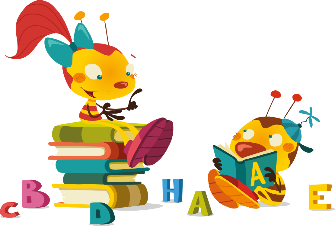 BOGATA IN UBOGA SESTRANekoč sta živeli dve sestri: bogata in uboga. Bogata je imela velik mlin na štiri kamne, uboga sestra pa ni imela drugega kot dvanajst otrok. Lačni so bili od jutra do večera in še ponoči, saj mati ni imela ničesar, da bi jim dala jesti.Nekoč je bogata rekla siromašni sestri, naj pride mlet k nji v mlin. Sestra je prišla in je ves dan mlela za bogato sestro, zvečer pa jo je prosila za peščico moke. Bogata sestra jo je zavrnila, da ima dovolj moke na sebi. Ubožica je zajokala in šla domov. Ko je prišla domov k otrokom v izbo, je stresla moko s sebe in bolj ko jo je stresala, več je je bilo. Revni sestri nikoli več ni zmanjkalo moke. Obogatela je in srečno poženila vse svoje otroke. Vsakemu je dala za doto vrečo bele moke in še prodajali so jo. Njena lakomna sestra pa je obubožala.(Vir: Babica pripoveduje, Slovenske ljudske pripovedi, Zbrala in uredila Kristina Brenkova, Mladinska knjiga, Ljubljana, 1999)lakomen -  ima strastno željo prisvajati si dobrine		obubožati - postati revendota - denar, premoženje, ki ga prinese žena v zakon1. O čem govori besedilo? Obkroži/podčrtaj črko pred pravilnim odgovorom.    	                                                                                           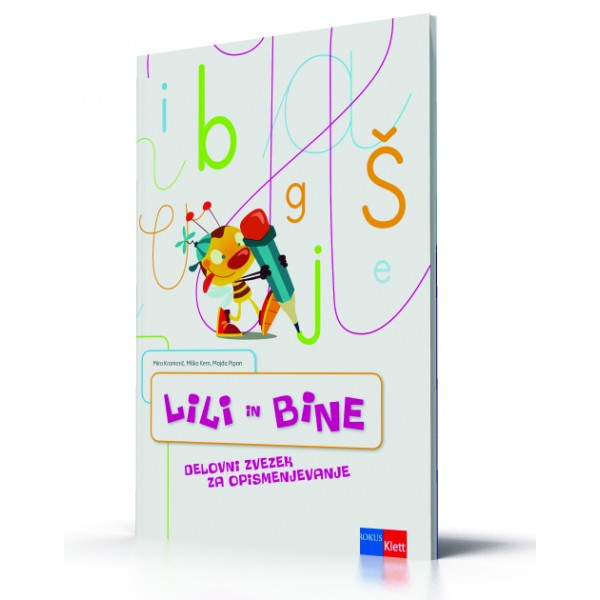 A     O zlati pšenici. B     O sitih otrocih.C     O dveh sestrah.Č     O zakletem gradu.2. Kdo poleg sester še nastopa v besedilu? Obkroži/podčrtaj črko pred pravilnim odgovorom.A     Dvanajst palčkov.B     Tri kraljice.C     Otroci.Č     Dva mlinarja.3. Kako si sledijo dogodki v besedilu? S številkami od 1 do 4 označi pravilni vrstni red povedi._____ Mati je stresala moko, ki je ni zmanjkalo._____ Uboga sestra je ves dan mlela za bogato sestro._____ Lakomna sestra je obubožala._____ Zvečer je uboga sestra prosila za peščico moke.4. Ali sta glede na besedilo spodaj zapisani trditvi pravilni? Če je trditev pravilna, obkroži/podčrtaj DA. Če je trditev nepravilna, obkroži NE.            a) Uboga sestra je obogatela. DA NEb) Otroci so za doto dobili vrečo moke. DA NE5. Kaj ima v pravljici čudežno moč? Odgovor napiši na črto._________________________________________________________________6. Katere značilnosti ljudske pravljice najdeš v prebranem besedilu? Obkroži/podčrtaj črko pred tremi pravilnimi odgovori.A     Avtor ni znan.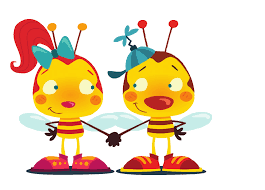 B     Uporabljeno je nasprotje reven – bogat. C     Čas dogajanja je natančno določen.Č     Zgodba v pravljici je resnična.D     Dobro premaga slabo.E     Kraj dogajanja je določen.7. Zakaj je bogata sestra obubožala? Odgovor zapiši v dveh povedih na črti.____________________________________________________________________________________________________________________________________________________8. V pisanko nadaljuj pravljico. Uporabi najmanj 4 značilnosti ljudske pravljice, besede slovnično pravilno zapisuj, pazi na estetskost in čitljivost pisave, pazi, da bo nadaljevanje smiselno in bo povezano z naslovom pravljice. Ne pozabi na zaplet in razplet. Napiši vsaj 10 povedi.